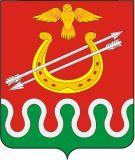 АДМИНИСТРАЦИЯ БОЛЬШЕКОСУЛЬСКОГО СЕЛЬСОВЕТАБОГОТОЛЬСКИЙ  РАЙОНКРАСНОЯРСКИЙ  КРАЙПОСТАНОВЛЕНИЕ21 февраля  2017г.                 с. Большая Косуль                                     № 11-пО присвоении адресного хозяйства земельному участку        В соответствии со ст. 7 Федерального Закона РФ от 06.10.2003 г. № 131 ФЗ « Об общих принципах организации местного самоуправления в Российской Федерации»,  постановления Правительства Российской Федерации «Об утверждении правил присвоения, изменения и аннулирования адресов» от 19.11.2014 № 1221, Уставом Большекосульского сельсовета,  ПОСТАНОВЛЯЮ :1. Присвоить вновь образованному земельному участку площадью 10000  кв. метров, на кадастровом плане территории 24:06:2906001,   адрес : Красноярский край Боготольский район, д. Малая Косуль, ул. Береговая, 26.2.Принятое Постановление довести до сведения всех заинтересованных граждан и организаций.3.Постановление  вступает в силу в день, следующий за днем его официального обнародования на досках информации 22 февраля 2017 года .Глава  Большекосульского сельсовета                                         Т. Ф. Поторочина.